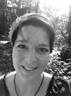 Liebe Eltern der Alfred-Delp-Realschule,	ich möchte die Gelegenheit nutzen, mich Ihnen durch diesen Brief nun auch persönlich vorzustellen. Mein Name ist Astrid Rosenau. Ich bin seit dem 01.12.17 an der Realschule in Trägerschaft des freien Trägers „Lernen Fördern e.V.“ als Schulsozialarbeiterin tätig. Zudem arbeite ich in der Grundschule Rheidter Werth sowie in der Grundschule Mondorf. Donnerstag und Freitag bin ich immer in der Schule, ansonsten verteilen sich meine Stunden bedarfsgerecht. Die bisherige Zeit habe ich genutzt, um Ihre Kinder durch Hospitationen in den Klassen persönlich kennen zu lernen und auch schon mit einigen ins Gespräch zu kommen. Um Ihnen einen kleinen Einblick in meine Arbeit zu verschaffen, erläutere ich Ihnen im Folgenden meine Aufgaben:Mein Tätigkeitsbereich beinhaltet die Einzelfallhilfe u.a. bei Streit, Mobbing oder Ausgrenzung, präventive Gruppenangebote wie zum Beispiel soziale Kompetenztrainings, Projektarbeit oder soziales Lernen. Zudem stehe ich Ihnen bei Fragen zur Beantragung von Mitteln aus dem Bildungs- und Teilhabepaket (BuT) zur Verfügung.Eine Sprechstunde habe ich für Sie Donnerstag ganztags ab 7.30 Uhr eingerichtet sowie Freitag von 7:30-10:30 Uhr sowie nach Vereinbarung. Sie finden mich im Lehrerzimmer oder in meinem Raum im Verwaltungstrakt . Darüber hinaus können Sie mich aber auch über Handy (0163- 7184259) oder E-Mail  astrid.rosenau@lernen-foerdern-rsk.de) erreichen, um individuelle Termine abzusprechen. Ich freue mich auf eine positive Zusammenarbeit und verbleibe bis dahinMit freundlichen GrüßenAstrid Rosenau, Schulsozialarbeiterin